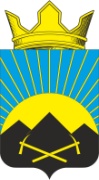 РОССИЙСКАЯ ФЕДЕРАЦИЯРОСТОВСКАЯ ОБЛАСТЬТАЦИНСКИЙ РАЙОНМУНИЦИПАЛЬНОЕ ОБРАЗОВАНИЕ«УГЛЕГОРСКОЕ СЕЛЬСКОЕ ПОСЕЛЕНИЕ»АДМИНИСТРАЦИЯ  УГЛЕГОРСКОГО  СЕЛЬСКОГО  ПОСЕЛЕНИЯ_____________________________________________________________________ПРОТОКОЛ     «16» сентября 2016 г.                           № 7	 		            п. Углегорскийзаседания  комиссии  по  чрезвычайным  ситуациям  и обеспечениюпожарной безопасности (КЧС и ПБ)  Углегорского сельского поселения.ПРЕДСЕДАТЕЛЬ: И.о.Главы  Углегорского сельского поселения Л.С. БабичСЕКРЕТАРЬ:   специалист уполномоченный по вопросам ГО и ЧС Углегорского сельского поселения Кучерявая Л.М.ПРИСУТСТВОВАЛИ: члены комиссии по чрезвычайным ситуациям и  пожар-                                         ной безопасности  Углегорского сельского поселения.ПОВЕСТКА ДНЯ:Об обстановке с ландшафтными пожарами и мерах по противодействию выжиганию сухой растительности на территории Углегорского сельского поселения.СЛУШАЛИ: специалиста уполномоченного по вопросам ГО и ЧС Углегорского сельского поселения Кучерявую Л.М.         РЕШИЛИ:1.Активизировать агитационно-разъяснительную работу с населением по вопросам соблюдения правил пожарной безопасности в пожароопасный период и информирование населения о складывающей обстановке с пожарами, действиях при угрозе и возникновении чрезвычайных ситуаций, связанных с пожарами. Срок: до конца пожароопасного периода.2. Обеспечить привлечение к административной ответственности лиц, осуществляющих незаконное выжигание сухой растительности, а так же собственников земельных участков, не обеспечивших принятие мер, предусмотренных Порядком действий по предотвращению выжигания сухой растительности на территории Углегорского сельского поселения. Срок: до конца пожароопасного периода.	 3.  Специалисту уполномоченному по вопросам ГО и ЧС Углегорского сельского поселения Кучерявой Л.М.:           3.1. Продолжить патрулирование с добровольными пожарными, лицами ответственными за мониторинг пожарной обстановки, общественными пожарными старшинами границ территорий населенных пунктов поселений с первичными средствами пожаротушения. В случае обнаружения признаков горения незамедлительно принимать меры по ликвидации очагов возгораний. Срок: до конца пожароопасного периода.          3.2. Обеспечить взаимодействие с ОМВД по Тацинскому району для проведения расследования, выявления виновных в пожарах и привлечения их к административной ответственности. Срок: до конца пожароопасного периода.  4. Контроль за осуществлением решения комиссии оставляю за собой.     Председатель  комиссии                                                           И.о. Главы Углегорского сельского поселения                   Л.С. Бабич     Секретарь  КЧС и ПБ                                                            Л.М.Кучерявая 